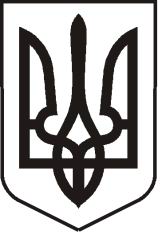 У К Р А Ї Н АЛ У Г А Н С Ь К А    О Б Л А С Т ЬП О П А С Н Я Н С Ь К А    М І С Ь К А    Р А Д А Ш О С Т О Г О   С К Л И К А Н Н ЯРОЗПОРЯДЖЕННЯміського  голови     «11» березня  2020 р.	                    м. Попасна                                   № 02-02/44                 Про придбання рамок, листівок,грамот, подяк, зошитів та паперу         У зв’язку з відзначанням державних, міських та професійних свят, згідно з міською цільовою програмою «Інші заходи в галузі культури і мистецтва» на 2020 рік, затвердженої рішенням сесії міської ради  від 23.12.2019 № 111/5, керуючись п.20 ч.4 ст.42 Закону України «Про місцеве самоврядування в Україні»:1.  Придбати рамки, листівки, грамоти, подяки, зошити та папір для вручення під час урочистих заходів та для потреб міської ветеранської організації.  2.   Витрати  на придбання товару здійснити за рахунок коштів виконкому міської ради на міську цільову програму «Інші заходи в галузі культури і мистецтва» на 2020 рік. Кошторис витрат  затвердити (додається). 3.  Контроль за виконанням даного розпорядження покласти на  заступника міського голови Гапотченко І.В та начальника фінансово-господарського відділу виконкому міської ради Омельченко Я.С.        Міський голова                                                                         Юрій ОНИЩЕНКОВисоцька, 2 05 65Додаток  до розпорядження міського голови від 11.03.2020 № 02-02/44К О Ш ТО Р И Свитрат на  придбання 1. Рамки 20*30 – 50 шт.*40,00 грн.=2000,00 грн.2. Грамоти – 100 шт.*3,00 грн.=300,00 грн.3. Подяки – 100 шт.*3,00 грн.=300,00 грн.4. Листівки А5 – 60 шт.*5,00 грн.=300,00 грн.5. Папір офіс А4 80 мм 500 арк – 3 шт.*100,00 грн.=300,00 грн.6. Листівка – 53шт.*5,00 грн.=265,00 грн.7. Зошит 48 арк. – 20 шт.*8,00 грн.=160,00 грн.        ВСЬОГО:     3625,00 (три тисячі шістсот двадцять п’ять грн. 00 коп.) грн.   Керуючий справами                                                                          Любов КулікНачальник фінансово-господарського відділу  -                                                                     головний бухгалтер                                                                          Яна Омельченко